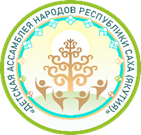 ПОЛОЖЕНИЕРеспубликанского дистанционного конкурса варганной музыки «Чарующие звуки хомуса»(среди ансамблей и солистов школьного возраста)Организатор: Общественная организация по развитию культуры и творчества детей «Детская Ассамблея народов РС(Я)»Цель:Сохранение и популяризация народных традиций игры на хомусе через выявление и поддержка талантливых, одаренных детей. Задачи:повышение исполнительского мастерства и раскрытие потенциала юных хомусистов;раскрытие и развитие творческих способностей детей;привлечение большого количества детей дошкольного и школьного возраста к занятиям игры на хомусе; повышение интереса детей и подростков к культурному наследию якутского народа.Сроки проведения: с 01 ноября по 30 ноября 2021 г. Заявки и видео конкурсных выступлений принимаются до 26 ноября 2021 г. на эл.почту cdod.mir@mail.ru c пометкой «Конкурс Чарующие звуки хомуса, Фамилия, Имя, Ансамбль/Соло, Возрастная категория». Заявка заполняется в Google форме по ссылке https://forms.gle/1PEUbF6i19S1qozj7 Результаты конкурса размещаются в Instagram @deti_assembly @_lenta_sobitiy_ на сайте cdodmir.ru 30 ноября 2021 г. Торжественное награждение победителей состоится 30 ноября 2021 г. на платформе Zoom (ссылка будет опубликована в описании профиля Instagram @deti_assembly @_). Рассылка дипломов, сертификатов, благодарственных писем до 02 декабря 2021 г.Категории участников: солисты и ансамбли.Конкурс проводится по трем возрастным группам по сольному выступлению:- Младшая группа 7-10 лет; - Средняя группа 11-14 лет; - Старшая группа 15-18 лет.По ансамблю конкурс проводится по трем возрастным группам:- Младшая группа 6-9 лет; - Средняя группа 10-13 лет; - Старшая группа 14-18 лет.Требования к участникам конкурса:Один ансамбль/солист предоставляет видео одного номера. Для участия допускаются композиции с использованием традиционных приемов исполнения на хомусе, современных стилей и приемов под сопровождение фонограмм.Требования к видео: видеозапись должна быть сделана на видеокамеру или смартфон в высоком качественном разрешении в горизонтальном положении, с полным изображением конкурсанта, внешний вид конкурсанта – концертный;все произведения программы исполняются подряд, видео сплошной записью, без перерывов, без монтажных склеек, с качественным звуком (обработка аудиосигнала не допускается);на видео должны хорошо быть видны лицо и руки исполнителя. Ансамбль размещается таким образом, чтобы были видны все участники;при съемке вне помещения должен использоваться микрофон;выступление участника нужно записать на видео специально для конкурса;общая продолжительность не более 3 минут для сольного выступления, не более 5 минут для ансамбля. Критерии оценивания композиций:уровень исполнительского мастерства; сценическая культура; тематическая целостность композиции (соответсвие названия теме композиции, раскрытие темы); внешний вид костюма; оригинальность конкурсного номера.Состав жюри: в состав жюри входят деятели культуры, образования Республики Саха (Якутия). Награждение победителей:в каждой номинации и возрастной группе победителям присваиваются:возрастная категория ДОУ оценивается отдельно;диплом “Лауреата 1-2-3 степени” в каждой возрастной группе;сертификат участника конкурса получают все участники;руководители коллективов награждаются благодарственными письмами от организаторов конкурса;жюри конкурса имеет право присуждать не все дипломы, вводить дополнительные номинации;решение жюри окончательное и оспариванию не подлежат;дипломы победителей и сертификаты участников высылаются в электронном варианте на электронную почту участника конкурса;ответственность за получение призов оставляем на победетелей.КоординаторыПо орг.вопросам обращаться по телефону: 841136-4-25-45, 89142354879 Кан Надежда Михайловна, Елбакова Екатерина Яковлевна 89142953995 e-mail: cdod.mir@mail.ru 